Ҡ А Р А Р				      		                        ПОСТАНОВЛЕНИЕ «07» апрель 2023 й.	                    № 1-12		      «07» апреля 2023 г.«О подготовке к весенне-летнему пожароопасному периоду 2023 года в сельском поселении Дмитриево-Полянский сельсовет муниципального района Шаранский район Республики Башкортостан»В целях обеспечения пожарной безопасности на территории сельского поселения, предупреждения гибели людей при пожарах в весенне-летний пожароопасный период, руководствуясь п. 21 ч. 1 ст. 15, ч. б ст. 43 Федерального закона от 06 октября 2003 года № 131-ФЗ «Об общих принципах организации муниципального самоуправления в Российской Федерации», руководствуясь Уставом сельского поселения Дмитриево-Полянский сельсовет муниципального района Шаранский район Республики Башкортостан ПОСТАНОВЛЯЮ:1. Утвердить план противопожарных мероприятий на весенне-летний пожароопасный период 2023 году (Приложение № 1).2. Контроль за исполнением данного постановления оставляю за собой.Глава сельского поселения                                                     И.Р.ГалиевПриложение № 1к постановлению главы сельского поселения Дмитриево-Полянский сельсовет муниципального района Шаранский район Республики Башкортостанот 07 апреля 2023 года № 1-12БАШҠОРТОСТАН РЕСПУБЛИКАҺЫШАРАН РАЙОНЫМУНИЦИПАЛЬ РАЙОНЫНЫҢДМИТРИЕВА ПОЛЯНА АУЫЛ СОВЕТ АУЫЛ       БИЛӘМӘҺЕ ХАКИМИӘТЕ452630, Дмитриева Поляна ауылы,тел. (34769) 2-68-00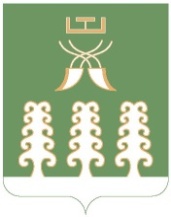 РЕСПУБЛИКА БАШКОРТОСТАНАДМИНИСТРАЦИЯ СЕЛЬСКОГО ПОСЕЛЕНИЯ   ДМИТРИЕВО-ПОЛЯНСКИЙ СЕЛЬСОВЕТМУНИЦИПАЛЬНОГО РАЙОНАШАРАНСКИЙ РАЙОН452630, д. Дмитриева Поляна,тел. (34769) 2-68-00№ п/пНаименование мероприятияСроки исполненияИсполнители1Комиссионно с участием заинтересованных служб обследовать и привести в пожаробезопасное состояние места хранения, приёмки и переработки зерна. Зерноуборочную технику обеспечить первичными средствами пожаротушенияДо начала уборочных работРуководители ООО «Шаранагрогаз»2Провести информационную противопожарную компанию «Останови огонь» совместно с учреждениями образования флешмобы, конкурсы, открытые уроки, фотовыставки и другие мероприятия по противопожарной пропаганде в целях недопущения бесконтрольного выжигания сухой растительности на всех категориях земельС 5 апреля по 30 октябряФилиал МБОУ «СОШ № 2 с. Шаран» - ООШ д. Дмитриева Поляна, д.Источник3Очистить территории предприятий от горючих отходов, своевременно вывозить сгораемую тару, отходы производства. Категорически запретить сжигание мусора в черте населенных пунктов, а также на территориях организаций и учрежденийдо 15 мая, постоянноРуководители организаций и учреждений4Принять меры по обеспечению первичных мер пожарной безопасности, включая обеспеченность подъездными путями, запасами воды до 1 мая, постоянноАдминистрация сельского поселения4Организовать обучение населения по месту жительства мерам пожарной безопасности силами депутатов сельских Советов, общественных инспекторов по пожарной безопасности, членов добровольной пожарной командыдо 20 маяАдминистрация сельского поселения5Запретить разведение костров и сжигание мусора вблизи строений, а также топку печей, бань, временных кухонных очагов в сухую и ветреную погодупостоянноАдминистрация сельского поселения6Обеспечить оперативное и своевременное информирование инструкторов Центра службы профилактики пожаров ГКУ Противопожарная служба РБ о пожарах с травмированием и гибелью людей, а также на социально-значимых объектахпостоянноАдминистрация сельского поселения7Создать из числа работников добровольную пожарную командув весенне-летнийРуководители организаций всех форм собственности 8Организовать на земельных участках, расположенных в границах населённых пунктов уборку мусора и покос травы, защиту от зарастания сорными растениями земель сельскохозяйственного назначения, сенокошениев весенне-летний периодГлавы КФХ, администрация сельского поселения9Индивидуальным предпринимателям обеспечить выполнение противопожарных мероприятий на земельных участках, расположенных в придорожных полосах автомобильных дорог, в том числе по опашке указанных участковв весенне-летний периодРуководители организаций всех форм собственности10В условиях устойчивой сухой, жаркой и ветреной погоды или при получении штормового предупреждения в сельском населённом пункте принимать решения о временном запрете проведения пожароопасных работ на определённых участках, топки печей, кухонных очагов и котельных установок, работающих на твёрдом топливе, разведения костровв весенне-летний периодАдминистрация сельского поселения, главы КФХ11Организовывать проведение сходов граждан во всех населённых пунктах для доведения до населения необходимости соблюдения правил пожарной безопасности в условиях сухой, жаркой погоды и ограничения нахождения детей без присмотра взрослыхпостоянноАдминистрация сельского поселения12Провести работу по ремонту пожарных водоёмов, водопроводов водонапорных башен. Естественные водоисточники оборудовать пирсами для забора воды пожарными автомобилямимай-июньАдминистрация сельского поселения13Изготовить и установить наглядную агитацию на противопожарную тематику (баннеры) на улицах и в местах с массовым пребыванием людейапрель-майАдминистрация сельского поселения14Провести опашку границ вокруг населённых пунктов, примыкающих к лесным массивам и обеспечить уборку мусора и сухих горючих материалов с учётом погодноклиматических условийдо 15 маяАдминистрация сельского поселения15Привлечь старост в пожарнопрофилактическую работу в населённых пунктахпостоянноАдминистрация сельского поселения16Проверить состояние источников противопожарного водоснабжения в населённых пунктах майАдминистрация сельского поселения17Продолжить проведение на территории муниципального района профилактической операции «Жилище»апрель-ноябрьАдминистрация сельского поселения